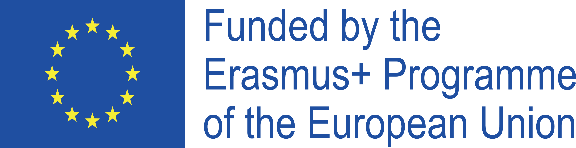 Names students:1 ………………………………..2 ………………………………..3 ………………………………..4 ………………………………..RESEARCHING – ANALYSING – RELATING - REFLECTING- QUESTIONING – COMPARING – INFERRINGYou must do a research in order to answer the following questions!!ORIGINWhat country is this sport from? Answer: What countries has it spread? Answer: What are the reasons why it has reached over there and not over other places?Answer:How and why was it born? It might be due to different reasons: i.e. because of a certain necessity; as a way of life; as a means of territorial defence; as a kind of entertainment for one’s free time; etc.Answer:What kind of people used to practise it (concerning their professions, social status…)?Answer:When was it introduced in your country? Answer: How was it introduced? Answer: Who was it introduced by? Answer:EVOLUTION AND IMPACT How many people practise it nowadays in your country? Answer:How much do you know about: A) This sport. B) Its rules?Answer:Has a championship been held in your town or nearby? How often? Is it important? (National/ International/ Provincial). Answer:How many people do you know that practise it at a certain level? What is the purpose to practise it: for competitions / leisure / social relationships / others? Answer:Have you heard or do you know any athletes that have taken part, won or finished the race in a good position? Answer:Focusing on your district and your province: What do you think it is the impact and the importance of practising this sport: A) For the athletes and their clubs; B) For the place where it is held? Answer:RESOURCES: FACILITIES / SPACE AND EQUIPMENT NECESSARY TO PRACTICE IT How does living in a rural area or in a bigger city affect your sports practice? Answer:Is it possible to practise it with respect to:The access to the place where people can practise it.The economic cost it implies.The equipment required. Answer:What changes should we introduce concerning space and equipment in order to make this sport more available with respect to our specific context: our school, our neighbourhood, our parks? Answer:D.  SOCIAL / ECONOMICAL / CULTURAL FRAME / LEVEL OF PHYSICAL AND MOTOR   SKILL DEVELOPMENTCan it be practised at any age: from childhood to elderly people?Answer:Explain the  most  suitable age to be practised and the least  one. Answer:Is it advisable and suitable to be practised at your school? Explain why by giving details. What varieties can we adopt to make it more adequate to the environment we live? Answer:Take into consideration if  all members of our families can exercise it. What modifications can we introduce so that our families can practise this sport? Answer:Analise and explain what the practice of this sport needs to be done:Certain level of social, economic and cultural status (low – medium – high), how can this affect? Answer:Can genre (female / male) affect and if so, which way? Answer:Can good physical condition affect and which way? Answer:Can different level of motor skill development affect the practice and if so, which way? Answer:       E.  RULES AND CONTEXTExplain: Are the rules easy or difficult to obey? What can we modify to make them  easier? Answer:Think about different  situations we can find and how we can manage them.(different abilities both physical or psychological, different family environment)           PSYCHOLOGICAL DISABILITY,  PHYSICAL DISABILITY GENRESOCIO-ECONOMIC SITUATIONSOCIO-CULTURAL SITUATIONAnswer: Analyze the individual characteristics of the people in your group and how these ones can affect the game.WHICH RULES WOULD YOU CHANGE ACCORDING TO THE PECULIARITIES OF YOUR GROUP OR WHICH MEASURES CAN WE INTRODUCE SO THAT THE GAME CAN BE MORE INCLUSIVE OR EQUAL?Answer:====================